6.04.2021Witajcie Kochani jak Wam minęły święta? Mam nadzieje , że do każdego przykicał zajączek i zostawił słodką niespodziankęDziś zaczynamy kolejny tydzień zabaw i zadań. Głównym tematem tygodnia będą zwierzęta z wiejskiego podwórka .Zadanie 1                                                                                                                                                                                                                                                                                                                                                                                                                                                „Odgłosy z wiejskiego podwórka”- posłuchaj i nazwij odgłosy zwierząt domowych. Podziel ich nazwy na sylaby (5l) i głoski (6l), przelicz liczbę sylab i głosek. Na jaką głoskę rozpoczynają się nazwy usłyszanych zwierząt? I na jaką się kończą?https://www.youtube.com/watch?v=3oE8dF4HPAEZadanie 2 Pomyśl i kliknij- Odgłosy zwierząt domowychhttps://www.youtube.com/watch?v=VyXhyl00qGwZadanie 3Zabawa orientacyjno- porządkowa „Zwierzątka”- Dzieci poruszają się swobodnie po pokoju, w różnych kierunkach. Na hasło „zwierzątka”, dzieci wcielają się w postać wybranego zwierzątka z wiejskiego podwórka. Potem role mogą się odwrócić i rodzic naśladuje zwierzątko.Zadanie 4Zabawa ruchowa i ortofoniczna do piosenki „Stary Donald farmę miał…” – naśladuj zwierzęta występujące w piosencehttps://www.youtube.com/watch?v=KITSIpt5GzAZadanie 5Gra edukacyjna – Połącz obrazki zwierząt z odpowiednim opisem.https://learningapps.org/9199598Zadanie 6 Zabawy kolorami- „Zielone i żółte” Przygotujcie sobie dwie małe karteczki w kolorze zielonym i żółtym, lub przedmioty w tych kolorach. Będziecie podnosili do góry karteczki wtedy, kiedy usłyszycie hasło : zielony- żółtyZielona woda, zielonaŻółte kaczeńce przy brzeguŻółte kaczuszki po ścieżce idą do wody gęsiegoW żółtych kaczeńcach nurkujeŻółtych kaczątek gromada, ach jak się martwi jak gdacze na brzegu kurka Czubatka!- gdzie moje małe kaczuszki? Może nie ujrzę ich więcej?Tak żółto, żółto wokoło, same kaczeńce, kaczeńce! Plusnęło w wodzie zielonej- nie martw się, kurko Czubatko, wyszły z kaczeńców kaczuszki wesołą, żółtą gromadką.Rozmowa n/t wiersza – odp. na pyt: Co było w wierszu zielone, a co żółte?Zadanie 7Obejrzyj film edukacyjny jak powstaje serhttps://www.youtube.com/watch?v=adyD07I9shYdla utrwalenia obejrzyj obrazki i wykonaj zadania :http://old.mac.pl/UserFiles/egzemplarze_okazowe_2020/przedszkole/os-bbplus-kp-4/mobile/index.html#p=22 Poniżej znajdują się zadania dla posiadaczy drukarek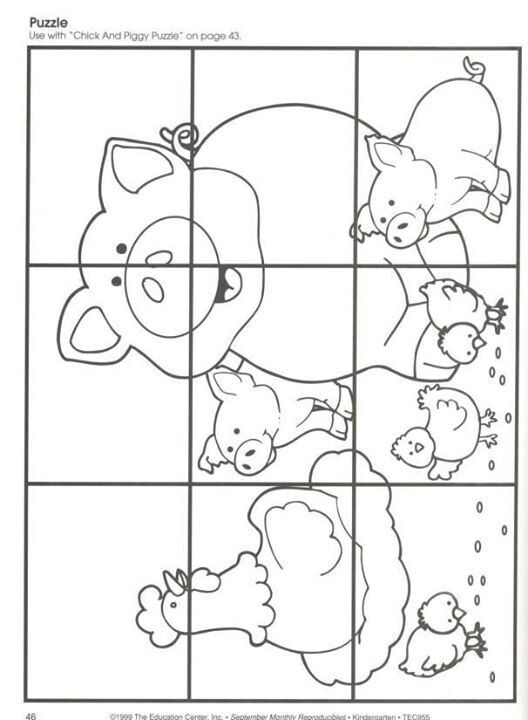 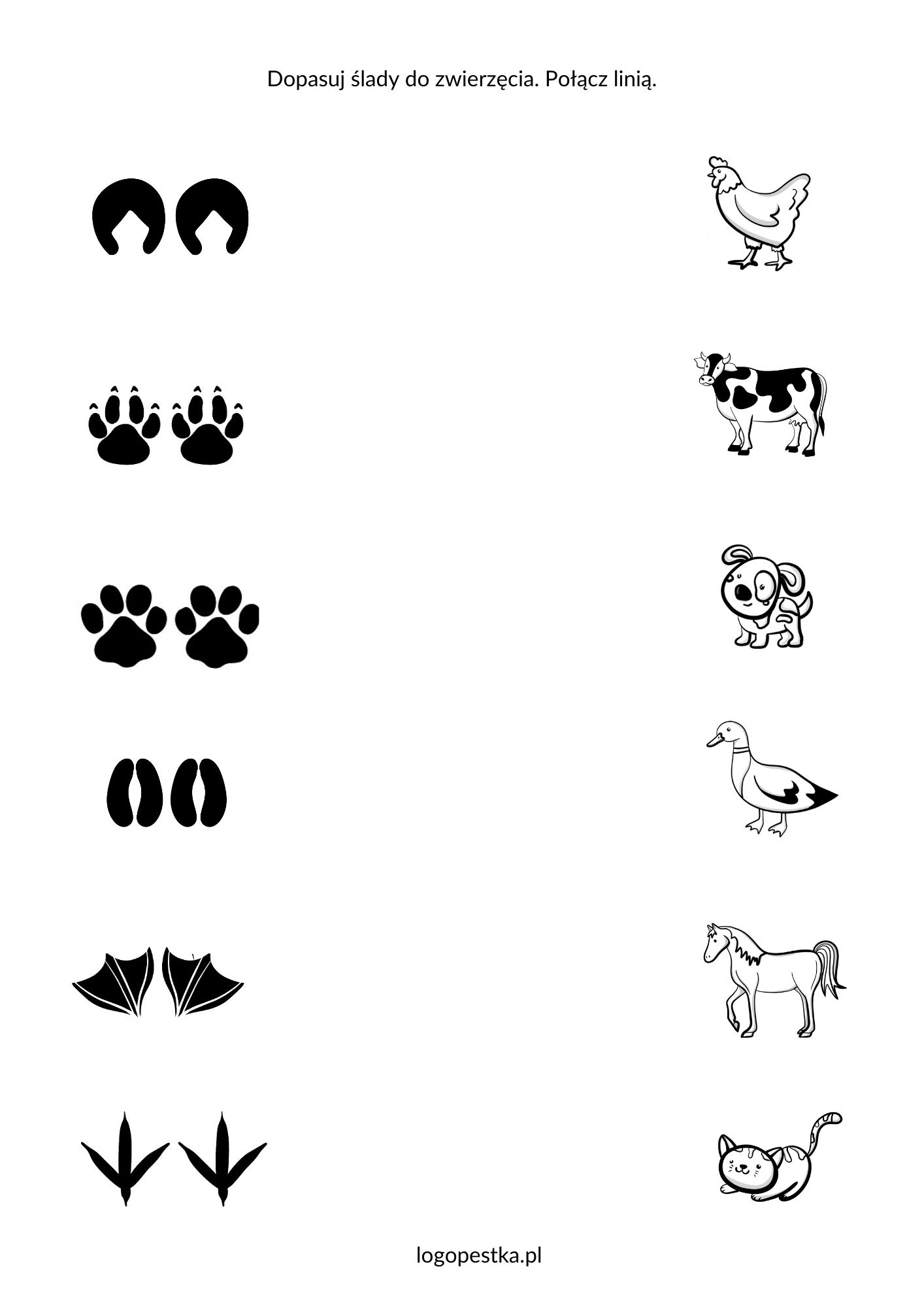 